 АДМИНИСТРАЦИЯ 
ЛЕНИНСКОГО МУНИЦИПАЛЬНОГО РАЙОНА
ВОЛГОГРАДСКОЙ ОБЛАСТИ______________________________________________________________________________ПОСТАНОВЛЕНИЕОт                         №  О внесении изменений в постановление администрации Ленинского муниципального района от 14.01.2020 № 14 «Об утверждении Плана-графика перехода на представление в электронном виде муниципальных услуг администрации Ленинского муниципального района, а также услуг, предоставляемых подведомственными муниципальными учреждениями Ленинского муниципального района»В целях  приведения правовых актов администрации Ленинского муниципального района в соответствие с действующим законодательством, руководствуясь  Уставом  Ленинского муниципального района Волгоградской области,	ПОСТАНОВЛЯЮ:1. Внести  изменения в План-график перехода на представление в электронном виде муниципальных услуг администрации Ленинского муниципального района, а также услуг, предоставляемых подведомственными муниципальными учреждениями Ленинского муниципального района», утвержденного постановлением администрации Ленинского муниципального района  от 14.01.2020 № 14 (далее по тексту - План-график) (в редакции от 19.10.2022 № 544) следующего содержания:1.1.  План - График изложить в новой редакции, согласно приложению.2. Постановление вступает в силу после его официального обнародования.3. Контроль исполнения постановления возложить на заместителя Главы – начальника  отдела экономики администрации Ленинского муниципального района О.Ф.Шалаеву.Глава Ленинского муниципального района 							А.В. Денисов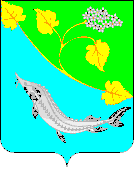 №Наименование услуги,предоставляемой в Ленинском муниципальном районеОтветственный исполнительСроки реализации этапов перехода на предоставление муниципальных услуг в электронном видеСроки реализации этапов перехода на предоставление муниципальных услуг в электронном видеСроки реализации этапов перехода на предоставление муниципальных услуг в электронном видеСроки реализации этапов перехода на предоставление муниципальных услуг в электронном видеСроки реализации этапов перехода на предоставление муниципальных услуг в электронном виде№Наименование услуги,предоставляемой в Ленинском муниципальном районеОтветственный исполнитель1 этап (размещение информации об услуге (функции) в Сводном реестре государственных и муниципальных услуг (функций) и на Едином портале государственных и муниципальных услуг (функций)) 2 этап (размещение на Едином портале государственных и муниципальных услуг (функций) форм заявлений и иных документов, необходимых для получения соответствующих услуг, и обеспечение доступа к ним для копирования и заполнения в электронном виде) 3 этап (обеспечение возможности для заявителей в целях получения услуги представлять документы в электронном виде с использованием Единогопортала государственных и муниципальных услуг (функций))4 этап (обеспечение возможности для заявителей осуществлять с использованием Единого портала государственных и муниципальных услуг (функций) мониторинг хода предоставления услуги (исполнения функции))5 этап обеспечение возможности получения результатов предоставления услуги в электронном виде на Едином портале государственных и муниципальных услуг (функций), если это не запрещено федеральным законом12345678I. Услуги в сфере образованияI. Услуги в сфере образованияI. Услуги в сфере образованияI. Услуги в сфере образованияI. Услуги в сфере образованияI. Услуги в сфере образованияI. Услуги в сфере образованияI. Услуги в сфере образования1.1.Прием заявлений, постановка на учет и зачисление детей в образовательные учреждения, реализующие основные образовательные программы дошкольного образованияОтдел образованияАдминистрацииЛенинского муниципального района,муниципальные дошкольные образовательные учрежденияЛенинского муниципального районавыполненовыполненовыполненовыполненодо 01.01.20251.2.Предоставление информации о результатах сданных экзаменов, тестирования и иных вступительных испытаний, а также о зачислении в образовательные учрежденияМуниципальные образовательные учреждения Ленинского муниципального районавыполненовыполненоДо 01.01.2025До 01.01.2025До 01.01.20251.3.Предоставление информации о текущей успеваемости учащегося в муниципальном образовательном учреждении, ведение дневника  и журнала успеваемостиМуниципальные образовательные учреждения Ленинского муниципального районавыполненовыполненодо 01.01.2025До 01.01.2025до 01.01.20251.4.Предоставление информации об образовательных программах и учебных планах, рабочих программах учебных курсов, предметов, дисциплин (модулей), годовых календарных учебных графикахМуниципальные образовательные учреждения Ленинского муниципального районавыполненовыполненодо 01.01.2025до 01.01.2025до 01.01.20251.5.Предоставление информации об организации  общедоступного и бесплатного дошкольного, начального общего, основного общего, среднего общего образования, а также дополнительного образования в общеобразовательных учреждениях Ленинского муниципального района Волгоградской областиМуниципальные образовательные учреждения Ленинского муниципального районавыполненовыполненодо 01.01.2025до 01.01.2025до 01.01.20251.6.Назначение компенсации родителям (законным представителям)части родительской платы за присмотр и уход за детьми в образовательных организациях, реализующих образовательную программу дошкольного образованияМуниципальные образовательные учреждения Ленинского муниципального районавыполненовыполненоДо 01.01.2025до 01.01.2025до 01.01.2025II. Услуги в сфере жилищно-коммунального хозяйстваII. Услуги в сфере жилищно-коммунального хозяйстваII. Услуги в сфере жилищно-коммунального хозяйстваII. Услуги в сфере жилищно-коммунального хозяйстваII. Услуги в сфере жилищно-коммунального хозяйстваII. Услуги в сфере жилищно-коммунального хозяйстваII. Услуги в сфере жилищно-коммунального хозяйстваII. Услуги в сфере жилищно-коммунального хозяйстваII. Услуги в сфере жилищно-коммунального хозяйстваII. Услуги в сфере жилищно-коммунального хозяйстваII. Услуги в сфере жилищно-коммунального хозяйстваII. Услуги в сфере жилищно-коммунального хозяйства2.1.Выдача разрешений на установку рекламных конструкции на территории Ленинского муниципального районаотдел по архитектуре и градостроительства администрации Ленинского муниципального районаотдел по архитектуре и градостроительства администрации Ленинского муниципального районавыполненовыполненовыполненовыполненовыполненовыполненовыполненовыполнено2.2Выдача разрешений на строительство объекта капитального строительства, внесение изменений в разрешение на строительство капитального строительстваотдел по архитектуре и градостроительства администрации Ленинского муниципального районаотдел по архитектуре и градостроительства администрации Ленинского муниципального районавыполненовыполненовыполненовыполненовыполненовыполненовыполненовыполнено2.3Выдача разрешений на ввод объекта в эксплуатациюотдел по архитектуре и градостроительства администрации Ленинского муниципального отдел по архитектуре и градостроительства администрации Ленинского муниципального выполненовыполненовыполненовыполненовыполненовыполненовыполненовыполнено2.4.Предоставление сведений, документов и материалов, содержащихся в государственных информационных системах обеспечения градостроительной деятельностиотдел по архитектуре и градостроительства администрации Ленинского муниципальногоотдел по архитектуре и градостроительства администрации Ленинского муниципальноговыполненовыполненовыполненовыполнено2.5.Выдача градостроительного плана земельного участкаотдел по архитектуре и градостроительства администрации Ленинского муниципальногоотдел по архитектуре и градостроительства администрации Ленинского муниципальноговыполненовыполненовыполненовыполненовыполненовыполненовыполненовыполнено2.6.Принятие решения о подготовке документации по планировке территорииотдел по архитектуре и градостроительства администрации Ленинского муниципальногоотдел по архитектуре и градостроительства администрации Ленинского муниципальноговыполненовыполненовыполненовыполненоДо 01.01.2025До 01.01.2025До 01.01.2025До 01.01.20252.7.Принятие решения об утверждении документации по планировке территории отдел по архитектуре и градостроительства администрации Ленинского муниципальногоотдел по архитектуре и градостроительства администрации Ленинского муниципальноговыполненовыполненовыполненовыполненоДо 01.01.2025До 01.01.2025До 01.01.2025До 01.01.20252.8.Предоставление разрешения на отклонение от предельных параметров разрешенного строительства, реконструкции объектов капитального строительстваотдел по архитектуре и градостроительства администрации Ленинского муниципальногоотдел по архитектуре и градостроительства администрации Ленинского муниципальноговыполненовыполненовыполненовыполненоДо 01.01.2025До 01.01.2025До 01.01.2025До 01.01.20252.9.Предоставление разрешения на условно разрешенный вид использования земельного участка или объекта капитального строительстваотдел по архитектуре и градостроительства администрации Ленинского муниципальногоотдел по архитектуре и градостроительства администрации Ленинского муниципальноговыполненовыполненовыполненовыполненоДо 01.01.2025До 01.01.2025До 01.01.2025До 01.01.20252.10.Направление уведомления о соответствии (несоответствии) указанных в уведомлении о планируемых строительстве или реконструкции объекта индивидуального жилищного строительства или садового дома параметров объекта индивидуального жилищного строительства или садового дома установленным параметрам и допустимости и (или) недопустимости) размещения объекта индивидуального жилищного строительства или садового дома на земельном участкеОтдел  по архитектуре и градостроительства администрации Ленинского муниципальногоОтдел  по архитектуре и градостроительства администрации Ленинского муниципальноговыполненовыполненовыполненовыполненоДо 01.01.2025До 01.01.2025До 01.01.2025До 01.01.20252.11.Направление уведомления о соответствии или  (несоответствии) построенных или реконструированных объекта индивидуального жилищного строительства или садового дома требованиям законодательства о градостроительной деятельностиОтдел  по архитектуре и градостроительства администрации Ленинского муниципальногоОтдел  по архитектуре и градостроительства администрации Ленинского муниципальноговыполненовыполненовыполненовыполненоДо 01.01.2025До 01.01.2025До 01.01.2025До 01.01.20252.12.Предоставление согласия на строительство, реконструкцию объектов капитального строительства, объектов, предназначенных для осуществления дорожной деятельности, объектов дорожного сервиса, установку рекламных конструкций, информационных щитов и указателей в границах придорожных полос автомобильных дорог общего пользования местного значенияОтдел  по архитектуре и градостроительства администрации Ленинского муниципальногоОтдел  по архитектуре и градостроительства администрации Ленинского муниципальноговыполненовыполненовыполненовыполнено2.13.Направление уведомления о планируемом сносе объекта капитального строительства и уведомления о завершении сноса объекта капитального строительстваОтдел  по архитектуре и градостроительства администрации Ленинского муниципальногоОтдел  по архитектуре и градостроительства администрации Ленинского муниципальноговыполненовыполненовыполненовыполненоДо 01.01.2025До 01.01.2025До 01.01.2025До 01.01.20252.14.Заключение договора на установку и эксплуатацию рекламной конструкции на земельном участке, здании или ином недвижимом имуществе, находящемся в муниципальной собственности, а так же на земельных участках, государственная собственность на которые не разграничена на территории Ленинского муниципального района  Волгоградской области»Отдел  по архитектуре и градостроительства администрации Ленинского муниципальногоОтдел  по архитектуре и градостроительства администрации Ленинского муниципальноговыполненовыполненовыполненовыполнено2.15.Рассмотрение заявления о согласовании планируемого размещения инженерных коммуникаций при проектировании прокладки, переноса или переустройства инженерных коммуникаций в границах полос отвода автомобильных дорог общего пользования местного значения, заявления о выдаче согласия на прокладку, перенос или переустройство инженерных коммуникаций, их эксплуатацию в границах придорожных полос автомобильных дорог общего пользования местного значенияОтдел по жизнеобеспечению администрации Ленинского муниципального района Отдел по жизнеобеспечению администрации Ленинского муниципального района выполненовыполненовыполненовыполнено2.16.Рассмотрение заявления о присоединении объектов дорожного сервиса к автомобильным дорогам общего пользования местного значения, о выдаче согласия на реконструкцию, капитальный ремонт и ремонт примыканий объектов дорожного сервиса к автомобильным дорогам общего пользования местного значенияОтдел по жизнеобеспечению администрации Ленинского муниципального района Отдел по жизнеобеспечению администрации Ленинского муниципального района выполненовыполненовыполненовыполнено2.17.Выдача согласия на строительство, реконструкцию, капитальный ремонт, являющихся сооружениями пересечения автомобильной дороги с автомобильными дорогами общего пользования местного значения или примыкания автомобильной дороги к автомобильной дороге общего пользования местного значенияОтдел по жизнеобеспечению администрации Ленинского муниципального района Отдел по жизнеобеспечению администрации Ленинского муниципального района выполненовыполненовыполненовыполнено2.18.Установление, изменение и отмена муниципальных маршрутов регулярных перевозок, а также изменение расписаний движения транспортных средств по муниципальному маршруту регулярных перевозок в границах Ленинского муниципального района Волгоградской областиОтдел по жизнеобеспечению администрации Ленинского муниципального района Отдел по жизнеобеспечению администрации Ленинского муниципального района выполненовыполненовыполненовыполненоШ. Услуги в сфере муниципального имущества и земельных отношенийШ. Услуги в сфере муниципального имущества и земельных отношенийШ. Услуги в сфере муниципального имущества и земельных отношенийШ. Услуги в сфере муниципального имущества и земельных отношенийШ. Услуги в сфере муниципального имущества и земельных отношенийШ. Услуги в сфере муниципального имущества и земельных отношенийШ. Услуги в сфере муниципального имущества и земельных отношенийШ. Услуги в сфере муниципального имущества и земельных отношенийШ. Услуги в сфере муниципального имущества и земельных отношенийШ. Услуги в сфере муниципального имущества и земельных отношенийШ. Услуги в сфере муниципального имущества и земельных отношенийШ. Услуги в сфере муниципального имущества и земельных отношений3.1.Утверждение схемы расположения земельного участка на кадастровом планеОтдел по управлению имуществом и землепользованию администрации Ленинского муниципального районаОтдел по управлению имуществом и землепользованию администрации Ленинского муниципального районаОтдел по управлению имуществом и землепользованию администрации Ленинского муниципального районавыполненовыполненовыполненоДо 01.01.2025До 01.01.2025До 01.01.2025До 01.01.20253.2.Прекращение права постоянного (бессрочного) пользования земельными участкамиОтдел по управлению имуществом и землепользованию администрации Ленинского муниципального районаОтдел по управлению имуществом и землепользованию администрации Ленинского муниципального районаОтдел по управлению имуществом и землепользованию администрации Ленинского муниципального районавыполненовыполненовыполнено3.3.Предоставление земельных участков, находящихся в муниципальной собственности Ленинского муниципального района Волгоградской области, и земельных участков, государственная собственность на которые не разграничена, расположенных на территории Ленинского муниципального района Волгоградской области, в аренду без проведения торговОтдел по управлению имуществом и землепользованию администрации Ленинского муниципального районаОтдел по управлению имуществом и землепользованию администрации Ленинского муниципального районаОтдел по управлению имуществом и землепользованию администрации Ленинского муниципального районавыполненовыполненовыполненоДо 01.01.2025До 01.01.2025До 01.01.2025До 01.01.20253.4Предварительное согласование предоставления земельных участковОтдел по управлению имуществом и землепользованию администрации Ленинского муниципального районаОтдел по управлению имуществом и землепользованию администрации Ленинского муниципального районаОтдел по управлению имуществом и землепользованию администрации Ленинского муниципального районавыполненовыполненовыполненоДо 01.01.2025До 01.01.2025До 01.01.2025До 01.01.20253.5.Предоставление выписки (информации) об объектах учета из реестра муниципального имущества Ленинского муниципального района Волгоградской областиОтдел по управлению имуществом и землепользованию администрации Ленинского муниципального районаОтдел по управлению имуществом и землепользованию администрации Ленинского муниципального районаОтдел по управлению имуществом и землепользованию администрации Ленинского муниципального районавыполненовыполненовыполненоДо 01.01.2025До 01.01.2025До 01.01.2025До 01.01.20253.6.Предоставление в аренду муниципального имущества, входящего в состав казныОтдел по управлению имуществом и землепользованию администрации Ленинского муниципального районаОтдел по управлению имуществом и землепользованию администрации Ленинского муниципального районаОтдел по управлению имуществом и землепользованию администрации Ленинского муниципального районавыполненовыполненовыполнено3.7.Предоставление земельных участков в собственность граждан бесплатноОтдел по управлению имуществом и землепользованию администрации Ленинского муниципального районаОтдел по управлению имуществом и землепользованию администрации Ленинского муниципального районаОтдел по управлению имуществом и землепользованию администрации Ленинского муниципального районавыполненовыполненовыполненоДо 01.01.2025До 01.01.2025До 01.01.2025До 01.01.20253.8.Предоставление сведений об объектах имущества, предназначенного для предоставления во владение и (или) пользование субъектам малого и среднего предпринимательства и организациям, образующим инфраструктуру поддержки субъектов малого и среднего предпринимательстваОтдел по управлению имуществом и землепользованию администрации Ленинского муниципального районаОтдел по управлению имуществом и землепользованию администрации Ленинского муниципального районаОтдел по управлению имуществом и землепользованию администрации Ленинского муниципального районавыполненовыполненовыполнено3.9.Принятие решения о проведении аукциона на право заключения договора аренды земельных участков, находящихся в муниципальной собственности, и земельных участков, государственная собственность на которые не разграничена, расположенных на территории Ленинского муниципального района Волгоградской областиОтдел по управлению имуществом и землепользованию администрации Ленинского муниципального районаОтдел по управлению имуществом и землепользованию администрации Ленинского муниципального районаОтдел по управлению имуществом и землепользованию администрации Ленинского муниципального районавыполненовыполненовыполнено3.10.Предоставление земельных участков в собственность граждан бесплатно  без предварительной постановки на учетОтдел по управлению имуществом и землепользованию администрации Ленинского муниципального районаОтдел по управлению имуществом и землепользованию администрации Ленинского муниципального районаОтдел по управлению имуществом и землепользованию администрации Ленинского муниципального районавыполненовыполненовыполненоДо 01.01.2025До 01.01.2025До 01.01.2025До 01.01.20253.11.Предоставление во владение и (или) в пользование земельного участка, включенного в перечень муниципального имущества, предназначенного для предоставления во владение и (или пользование) субъектам малого и среднего предпринимательства и организациям, образующим инфраструктуру поддержки субъектов малого и среднего предпринимательстваОтдел по управлению имуществом и землепользованию администрации Ленинского муниципального районаОтдел по управлению имуществом и землепользованию администрации Ленинского муниципального районаОтдел по управлению имуществом и землепользованию администрации Ленинского муниципального районавыполненовыполненовыполнено3.12.Утверждение схемы расположения земельного участка на кадастровом плане территории в целях раздела земельного участка, находящегося в муниципальной собственности Ленинского муниципального района Волгоградской области, и земельного участка, государственная собственность на который не разграничена, расположенного на территории Ленинского муниципального района Волгоградской областиОтдел по управлению имуществом и землепользованию администрации Ленинского муниципального районаОтдел по управлению имуществом и землепользованию администрации Ленинского муниципального районаОтдел по управлению имуществом и землепользованию администрации Ленинского муниципального районавыполненовыполненовыполнено3.13.Предоставление земельных участков, находящихся в муниципальной собственности Ленинского муниципального района Волгоградской области, и земельных участков, государственная собственность на которые не разграничена, расположенных на территории Ленинского муниципального района Волгоградской области, в постоянное (бессрочное) пользованиеОтдел по управлению имуществом и землепользованию администрации Ленинского муниципального районаОтдел по управлению имуществом и землепользованию администрации Ленинского муниципального районаОтдел по управлению имуществом и землепользованию администрации Ленинского муниципального районавыполненовыполненовыполнено3.14.Выдача разрешения на использование земель или земельного участка, находящихся в муниципальной собственности  Ленинского муниципального района Волгоградской области и земель или земельного участка, государственная собственность на которые не разграничена, расположенных на территории  Ленинского муниципального района Волгоградской областиОтдел по управлению имуществом и землепользованию администрации Ленинского муниципального районаОтдел по управлению имуществом и землепользованию администрации Ленинского муниципального районаОтдел по управлению имуществом и землепользованию администрации Ленинского муниципального районавыполненовыполненовыполнено3.15.Предоставление земельных участков, находящихся в муниципальной собственности Ленинского муниципального района Волгоградской области, и земельных участков, государственная собственность на которые не разграничена, расположенных на территории Ленинского муниципального района Волгоградской области, юридическим лицам в собственность бесплатноОтдел по управлению имуществом и землепользованию администрации Ленинского муниципального районаОтдел по управлению имуществом и землепользованию администрации Ленинского муниципального районаОтдел по управлению имуществом и землепользованию администрации Ленинского муниципального районавыполненовыполненовыполнено3.16.Предоставление земельных участков, находящихся в муниципальной собственности Ленинского муниципального района Волгоградской области, и земельных участков, государственная собственность на которые не разграничена, расположенных на территории Ленинского муниципального района Волгоградской области, в безвозмездное пользованиеОтдел по управлению имуществом и землепользованию администрации Ленинского муниципального районаОтдел по управлению имуществом и землепользованию администрации Ленинского муниципального районаОтдел по управлению имуществом и землепользованию администрации Ленинского муниципального районавыполненовыполненовыполнено3.17.Принятие решения о проведении аукциона по продаже земельных участков, находящихся в муниципальной собственности Ленинского муниципального района Волгоградской области, и земельных участков, государственная собственность на которые не разграничена, расположенных на территории сельских поселений, входящих в состав Ленинского муниципального района Волгоградской областиОтдел по управлению имуществом и землепользованию администрации Ленинского муниципального районаОтдел по управлению имуществом и землепользованию администрации Ленинского муниципального районаОтдел по управлению имуществом и землепользованию администрации Ленинского муниципального районавыполненовыполненовыполнено3.18.Продажа земельных участков, находящихся в муниципальной собственности Ленинского муниципального района Волгоградской области, и земельных участков, государственная собственность на которые не разграничена, расположенных на территории сельских поселений, входящих в состав Ленинского муниципального района Волгоградской области, без проведения торговОтдел по управлению имуществом и землепользованию администрации Ленинского муниципального районаОтдел по управлению имуществом и землепользованию администрации Ленинского муниципального районаОтдел по управлению имуществом и землепользованию администрации Ленинского муниципального районавыполненовыполненовыполнено3.19.Предоставление информации об объектах недвижимого имущества, находящегося в муниципальной собственности Ленинского муниципального района Волгоградской области и предназначенного для сдачи в аренду, безвозмездное пользование, а также объектах, подлежащих приватизацииОтдел по управлению имуществом и землепользованию администрации Ленинского муниципального районаОтдел по управлению имуществом и землепользованию администрации Ленинского муниципального районаОтдел по управлению имуществом и землепользованию администрации Ленинского муниципального районавыполненовыполненовыполнено3.20.Выдача разрешений на размещение объекта (заключение договора о размещении объекта) на территории сельских поселений Ленинского муниципального района Волгоградской области без предоставления земельных участков и установления сервитутовОтдел по управлению имуществом и землепользованию администрации Ленинского муниципального районаОтдел по управлению имуществом и землепользованию администрации Ленинского муниципального районаОтдел по управлению имуществом и землепользованию администрации Ленинского муниципального районавыполненовыполненовыполнено3.21.Предоставление водных объектов или их частей, находящихся в собственности Ленинского муниципального района Волгоградской области, в пользование на основании договоров водопользованияОтдел по управлению имуществом и землепользованию администрации Ленинского муниципального районаОтдел по управлению имуществом и землепользованию администрации Ленинского муниципального районаОтдел по управлению имуществом и землепользованию администрации Ленинского муниципального районавыполненовыполненовыполнено3.22.Предоставление гражданам для собственных нужд земельных участков, находящихся в муниципальной собственности Ленинского муниципального района Волгоградской области, и земельных участков, государственная собственность на которые не разграничена, расположенных на территории сельских поселений, входящих в состав Ленинского муниципального района Волгоградской области, для размещения гаражейОтдел по управлению имуществом и землепользованию администрации Ленинского муниципального районаОтдел по управлению имуществом и землепользованию администрации Ленинского муниципального районаОтдел по управлению имуществом и землепользованию администрации Ленинского муниципального районавыполненовыполненовыполнено3.23.Предоставление водных объектов или их частей, находящихся в собственности Ленинското  муниципального района Волгоградской области, в пользование на основании решений о предоставлении водных объектов в пользованиеОтдел по управлению имуществом и землепользованию администрации Ленинского муниципального районаОтдел по управлению имуществом и землепользованию администрации Ленинского муниципального районаОтдел по управлению имуществом и землепользованию администрации Ленинского муниципального районавыполненовыполненовыполнено3.24.Предоставление во владение и (или) в пользование имущества, включенного в перечень муниципального имущества Ленинского муниципального района Волгоградской области, свободного от прав третьих лиц (за исключением права хозяйственного ведения, права оперативного управления, а также имущественных прав субъектов малого и среднего предпринимательства)Отдел по управлению имуществом и землепользованию администрации Ленинского муниципального районаОтдел по управлению имуществом и землепользованию администрации Ленинского муниципального районаОтдел по управлению имуществом и землепользованию администрации Ленинского муниципального районавыполненовыполненовыполнено3.25.Предоставление земельных участков, находящихся в муниципальной собственности Ленинского муниципального района Волгоградской области, и земельных участков, государственная собственность на которые не разграничена,  расположенных  на территории сельских поселений, входящих в состав Ленинского муниципального района Волгоградской области в аренду гражданам для индивидуального жилищного строительства, ведения личного подсобного хозяйства в границах населенного пункта, садоводства, гражданам и крестьянским (фермерским) хозяйствам для осуществления крестьянским (фермерским) хозяйством его деятельностиОтдел по управлению имуществом и землепользованию администрации Ленинского муниципального районаОтдел по управлению имуществом и землепользованию администрации Ленинского муниципального районаОтдел по управлению имуществом и землепользованию администрации Ленинского муниципального районавыполненовыполненовыполненоIV. Услуги в сфере социального обслуживанияIV. Услуги в сфере социального обслуживанияIV. Услуги в сфере социального обслуживанияIV. Услуги в сфере социального обслуживанияIV. Услуги в сфере социального обслуживанияIV. Услуги в сфере социального обслуживанияIV. Услуги в сфере социального обслуживанияIV. Услуги в сфере социального обслуживанияIV. Услуги в сфере социального обслуживанияIV. Услуги в сфере социального обслуживанияIV. Услуги в сфере социального обслуживанияIV. Услуги в сфере социального обслуживания4.1Предоставление субсидий на оплату жилого помещения и коммунальных услугПредоставление субсидий на оплату жилого помещения и коммунальных услугОтдел субсидий администрации Ленинского муниципального района Отдел субсидий администрации Ленинского муниципального района выполненовыполненовыполненовыполненовыполненовыполненовыполнено4.2Заключение договоров доверительного управления имуществом несовершеннолетних подопечныхЗаключение договоров доверительного управления имуществом несовершеннолетних подопечныхОтдел опеки и попечительства администрации Ленинского муниципального районаОтдел опеки и попечительства администрации Ленинского муниципального районавыполненовыполненовыполнено4.3.Выдача разрешения на раздельное проживание попечителя с подопечным, достигшим шестнадцати летВыдача разрешения на раздельное проживание попечителя с подопечным, достигшим шестнадцати летОтдел опеки и попечительства администрации Ленинского муниципального районаОтдел опеки и попечительства администрации Ленинского муниципального районавыполненовыполненовыполнено4.4.Выдача предварительного разрешения на совершение сделок  с имуществом несовершеннолетних подопечныхВыдача предварительного разрешения на совершение сделок  с имуществом несовершеннолетних подопечныхОтдел опеки и попечительства администрации Ленинского муниципального районаОтдел опеки и попечительства администрации Ленинского муниципального районавыполненовыполненовыполнено4.5.Выдача предварительного разрешения на вступление в брак несовершеннолетним гражданам, достигшим 16-летнего возрастаВыдача предварительного разрешения на вступление в брак несовершеннолетним гражданам, достигшим 16-летнего возрастаОтдел опеки и попечительства администрации Ленинского муниципального районаОтдел опеки и попечительства администрации Ленинского муниципального районавыполненовыполненовыполнено4.6.Назначение денежных средств на содержание ребенка, находящегося под опекой или попечительствомНазначение денежных средств на содержание ребенка, находящегося под опекой или попечительствомОтдел опеки и попечительства администрации Ленинского муниципального районаОтдел опеки и попечительства администрации Ленинского муниципального районавыполненовыполненовыполнено4.7.Выдача родителям или усыновителям разрешения на изменение имени и (или) фамилии ребенку до достижения им возраста четырнадцати летВыдача родителям или усыновителям разрешения на изменение имени и (или) фамилии ребенку до достижения им возраста четырнадцати летОтдел опеки и попечительства администрации Ленинского муниципального районаОтдел опеки и попечительства администрации Ленинского муниципального районавыполненовыполненовыполнено4.8.Временное устройство несовершеннолетних, чьи родители (законные представители) по уважительным причинам не могут исполнять свои обязанности в отношении детей, в организации для детей-сирот и детей, оставшихся без попечения родителей, на полное государственное обеспечениеВременное устройство несовершеннолетних, чьи родители (законные представители) по уважительным причинам не могут исполнять свои обязанности в отношении детей, в организации для детей-сирот и детей, оставшихся без попечения родителей, на полное государственное обеспечениеОтдел опеки и попечительства администрации Ленинского муниципального районаОтдел опеки и попечительства администрации Ленинского муниципального районавыполненовыполненовыполнено4.9.Принятие решения об объявлении несовершеннолетнего полностью дееспособным (эмансипированным)Принятие решения об объявлении несовершеннолетнего полностью дееспособным (эмансипированным)Отдел опеки и попечительства администрации Ленинского муниципального районаОтдел опеки и попечительства администрации Ленинского муниципального районавыполненовыполненовыполнено4.10.Подбор, учет лиц, желающих принять на воспитание в свою семью ребенка, оставшегося без попечения родителей (за исключением усыновления)Подбор, учет лиц, желающих принять на воспитание в свою семью ребенка, оставшегося без попечения родителей (за исключением усыновления)Отдел опеки и попечительства администрации Ленинского муниципального районаОтдел опеки и попечительства администрации Ленинского муниципального районавыполненовыполненовыполнено4.11.Предоставление информации о детях-сиротах и детях, оставшихся без попечения родителей, лицам желающим усыновить (удочерить) ребенка, стать опекунами или попечителями несовершеннолетних граждан либо принять детей, оставшихся без попечения родителей, оставшихся без попечения родителей, в семью на воспитаниеПредоставление информации о детях-сиротах и детях, оставшихся без попечения родителей, лицам желающим усыновить (удочерить) ребенка, стать опекунами или попечителями несовершеннолетних граждан либо принять детей, оставшихся без попечения родителей, оставшихся без попечения родителей, в семью на воспитаниеОтдел опеки и попечительства администрации Ленинского муниципального районаОтдел опеки и попечительства администрации Ленинского муниципального районавыполненовыполненовыполнено4.12.Принятие решения о назначении опекунами или попечителями граждан, выразивших желание стать опекунами или попечителями малолетних, несовершеннолетних граждан либо принять детей, оставшихся без попечения родителей, в семью на воспитание в иных установленных семейным законодательством Российской Федерации формахПринятие решения о назначении опекунами или попечителями граждан, выразивших желание стать опекунами или попечителями малолетних, несовершеннолетних граждан либо принять детей, оставшихся без попечения родителей, в семью на воспитание в иных установленных семейным законодательством Российской Федерации формахОтдел опеки и попечительства администрации Ленинского муниципального районаОтдел опеки и попечительства администрации Ленинского муниципального районавыполненовыполненовыполнено4.13.Установление патронажа над совершеннолетними дееспособными гражданами, которые по состоянию здоровья не способны самостоятельно осуществлять и защищать свои права и исполнять свои обязанностиУстановление патронажа над совершеннолетними дееспособными гражданами, которые по состоянию здоровья не способны самостоятельно осуществлять и защищать свои права и исполнять свои обязанностиОтдел опеки и попечительства администрации Ленинского муниципального районаОтдел опеки и попечительства администрации Ленинского муниципального районавыполненовыполненовыполненоДо 01.01.2025До 01.01.2025До 01.01.2025До 01.01.20254.14.Назначение опекуна (попечителя) над совершеннолетним лицом, признанным в судебном порядке недееспособным или ограниченно дееспособнымНазначение опекуна (попечителя) над совершеннолетним лицом, признанным в судебном порядке недееспособным или ограниченно дееспособнымОтдел опеки и попечительства администрации Ленинского муниципального районаОтдел опеки и попечительства администрации Ленинского муниципального районавыполненовыполненовыполнено4.15.Присвоение спортивных разрядовПрисвоение спортивных разрядовОтдел по культуре, молодежной политике, физической культуре и спорту  администрации Ленинского муниципального района  Волгоградской областиОтдел по культуре, молодежной политике, физической культуре и спорту  администрации Ленинского муниципального района  Волгоградской областивыполненовыполненовыполненоДо 01.01.2025До 01.01.2025До 01.01.2025До 01.01.20254.16.Присвоение квалификационных категорийПрисвоение квалификационных категорийОтдел по культуре, молодежной политике, физической культуре и спорту  администрации Ленинского муниципального района  Волгоградской областиОтдел по культуре, молодежной политике, физической культуре и спорту  администрации Ленинского муниципального района  Волгоградской областивыполненовыполненовыполненоДо 01.01.2025До 01.01.2025До 01.01.2025До 01.01.20254.17.Предоставление гражданам путевок в муниципальные детские оздоровительные лагеря в каникулярный периодПредоставление гражданам путевок в муниципальные детские оздоровительные лагеря в каникулярный периодОтдел по культуре, молодежной политике, физической культуре и спорту  администрации Ленинского муниципального района  Волгоградской областиОтдел по культуре, молодежной политике, физической культуре и спорту  администрации Ленинского муниципального района  Волгоградской областивыполненовыполненовыполненоДо 01.01.2025До 01.01.2025До 01.01.2025До 01.01.20254.18.Признание молодой семьи участницей мероприятия по обеспечению жильем молодых семей ведомственной целевой программы «Оказание государственной поддержки гражданам в обеспечении жильем и оплате жилищно-коммунальных услуг» государственной программы Российской Федерации «Обеспечение доступным и комфортным жильем и коммунальными услугами граждан Российской Федерации»Признание молодой семьи участницей мероприятия по обеспечению жильем молодых семей ведомственной целевой программы «Оказание государственной поддержки гражданам в обеспечении жильем и оплате жилищно-коммунальных услуг» государственной программы Российской Федерации «Обеспечение доступным и комфортным жильем и коммунальными услугами граждан Российской Федерации»Отдел по культуре, молодежной политике, физической культуре и спорту  администрации Ленинского муниципального района  Волгоградской областиОтдел по культуре, молодежной политике, физической культуре и спорту  администрации Ленинского муниципального района  Волгоградской областивыполненовыполненовыполненоV Архивный фондV Архивный фондV Архивный фондV Архивный фондV Архивный фондV Архивный фондV Архивный фондV Архивный фондV Архивный фондV Архивный фондV Архивный фондV Архивный фонд5.1Предоставление архивных справок, архивных копий, архивных выписок, информационных писемПредоставление архивных справок, архивных копий, архивных выписок, информационных писемАрхивный отдел Администрации Ленинского муниципального районаАрхивный отдел Администрации Ленинского муниципального районавыполненовыполненовыполненоДо 31.12.2024До 31.12.2024До 31.12.2024До 31.12.20245.2.Обеспечение доступа к архивным документам и справочно-поисковым средствам к ним в читальном зале архива»Обеспечение доступа к архивным документам и справочно-поисковым средствам к ним в читальном зале архива»Архивный отдел Администрации Ленинского муниципального районаАрхивный отдел Администрации Ленинского муниципального районавыполненовыполненовыполненоVI. Торговля и защита прав потребителейVI. Торговля и защита прав потребителейVI. Торговля и защита прав потребителейVI. Торговля и защита прав потребителейVI. Торговля и защита прав потребителейVI. Торговля и защита прав потребителейVI. Торговля и защита прав потребителейVI. Торговля и защита прав потребителей6.1Предоставление, продление, переоформление разрешения на право организации розничного рынкаОтдел экономики администрации Ленинского муниципального районавыполненовыполнено6.2.Заключение договора на проведение ярмарки на территории Ленинского муниципального района Волгоградской области без проведения торговОтдел экономики администрации Ленинского муниципального районавыполненовыполнено6.3.Заключение договора на размещение нестационарного торгового объекта в месте, определенном схемой размещения нестационарных торговых объектов на территории Ленинского муниципального района Волгоградской области, без проведения аукционаОтдел экономики администрации Ленинского муниципального районавыполненовыполнено6.4.Заключение договора на проведение ярмарки на территории Ленинского муниципального района Волгоградской областиОтдел экономики администрации Ленинского муниципального районавыполненовыполнено6.5.Заключение договора на размещение нестационарного торгового объект на территории Ленинского муниципального района Волгоградской областиОтдел экономики администрации Ленинского муниципального районавыполненовыполнено6.6.Рассмотрение предложений о включении мест проведения ярмарок в перечень мест проведения ярмарок на территории Волгоградской областиОтдел экономики администрации Ленинского муниципального районавыполненовыполнено